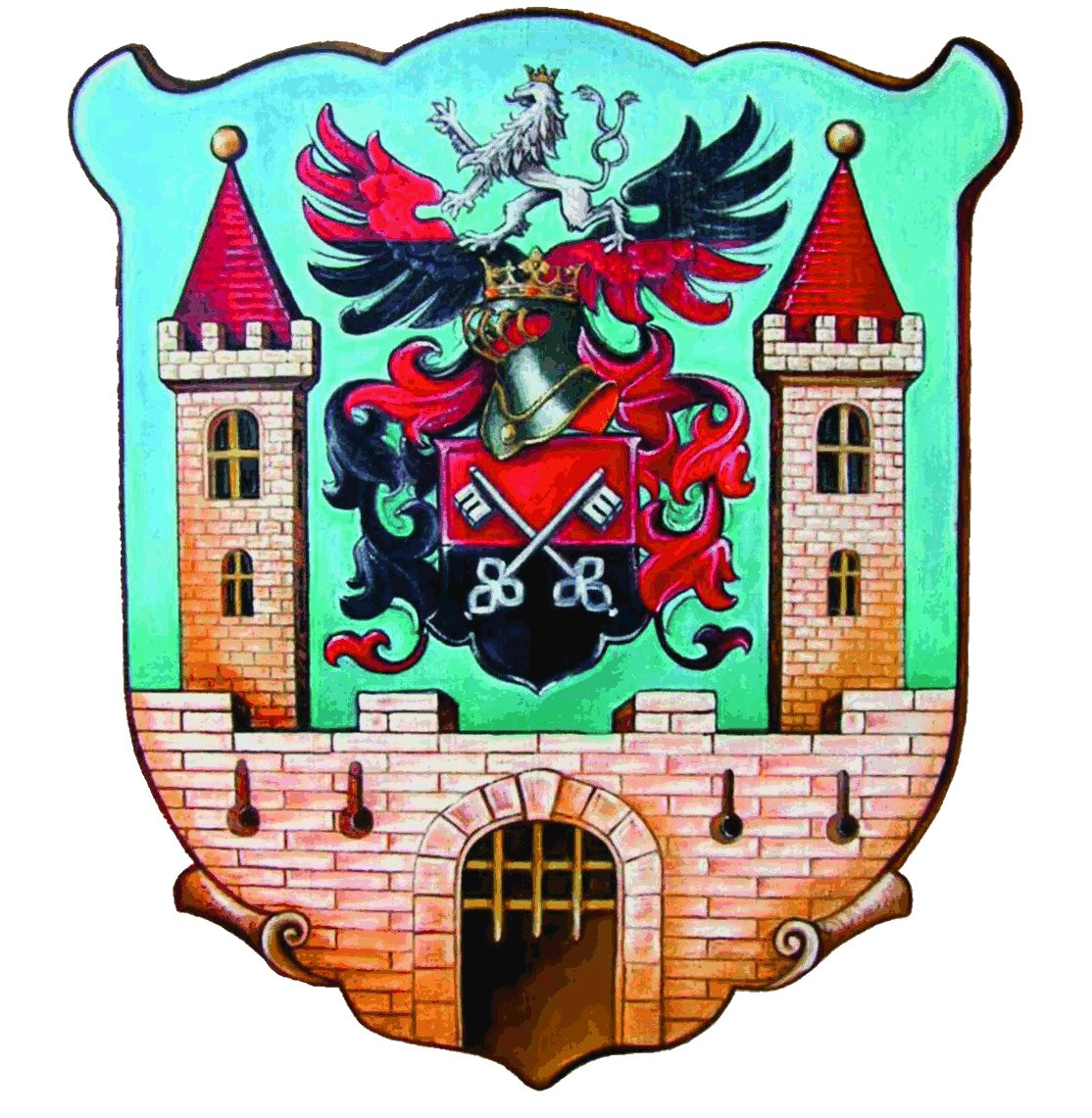 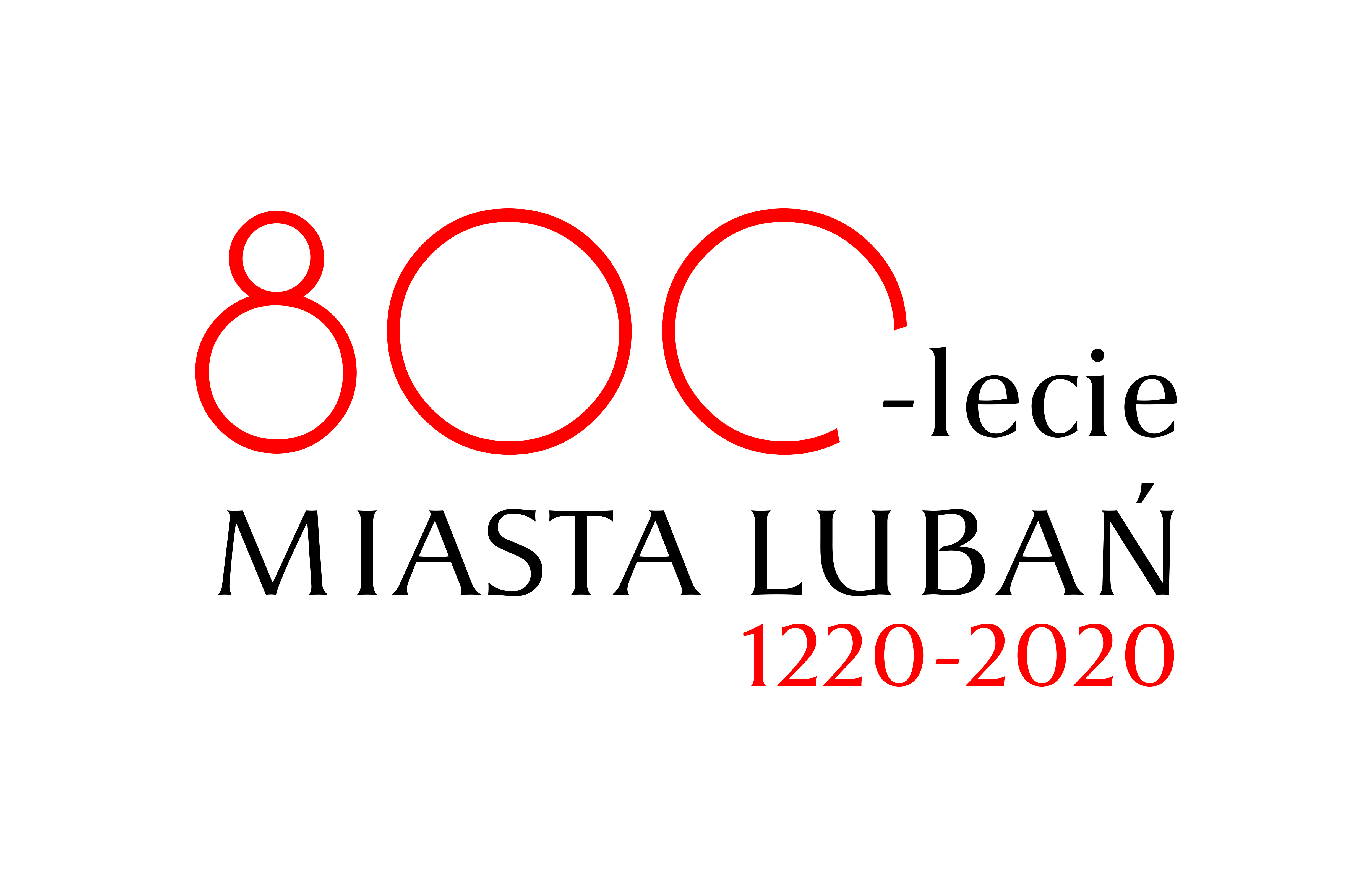 800-lecie Lubania – zapraszamy do świętowaniaBurmistrz Miasta Lubań serdecznie zaprasza organizacje pozarządowe oraz podmioty wymienione w art. 3 ust. 3 ustawy do udziału w projekcie „800-lecie Lubania – zapraszamy do świętowania”Oferty można składać na realizację zadań publicznych z zakresu kultury i ochrony dziedzictwa narodowego zgodnie z art. 19a ustawy1:Rodzaj zadania: kultura i ochrona dziedzictwa narodowego.Zadanie musi mieć charakter otwarty i być skierowane do szerokiej liczby odbiorców – przede wszystkim mieszkańców Miasta Lubań.Przewidziana łączna kwota na wsparcie zadań w roku 2020 to 30.000 zł (słownie: trzydzieści tysięcy złotych 00/100) przy czym wsparcie na jeden projekt nie może przekroczyć kwoty 3 000 zł. Nabór ciągły – do czasu wyczerpania środków.Zadanie nie może trwać dłużej niż 90 dni, przy czym ostateczny termin zakończenia realizacji zadania to 30.11.2020 r.Oferty należy składać w Biurze Obsługi Interesantów, ul. 7 Dywizji 14, I piętro, pokój nr 9. Druk oferty dostępny jest na stronie bip.miastoluban.pl w zakładce organizacje pozarządowe/druki do pobrania.                      Czekamy na Wasze pomysły z zakresu kultury 
i ochrony dziedzictwa narodowego.BURMISTRZ MIASTA LUBAŃArkadiusz SłowińskiOsoba do kontaktu: Paula Pleśnierowicz, Inspektor Wydziału Infrastruktury Społecznej Urzędu Miasta Lubań tel. (075) 64 64 473